DELO NA DALJAVORešitve včerajšnjih nalog: 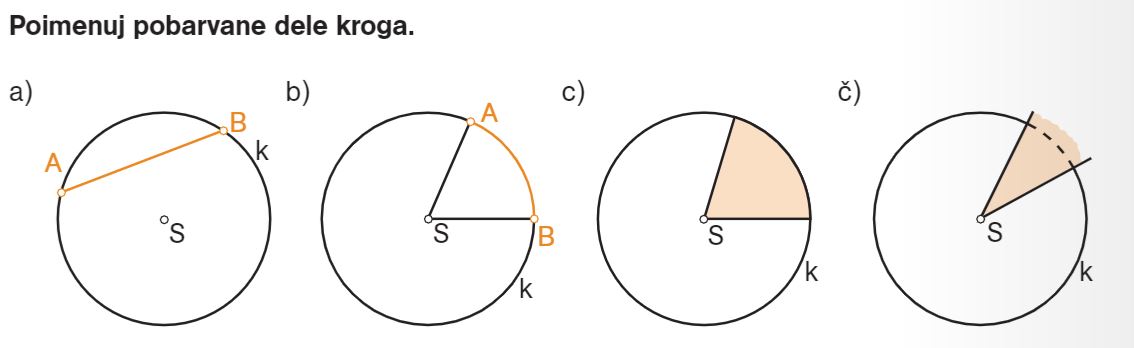 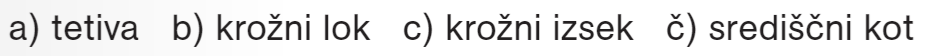 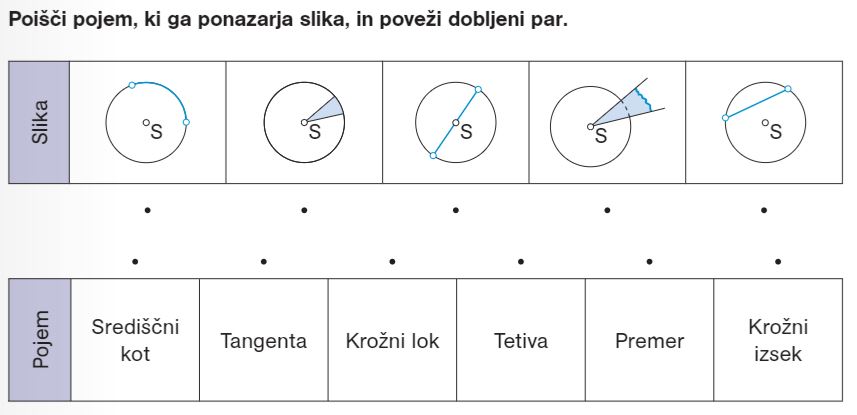 Upam, da razumeš snov ki jo obravnavamo. Če imaš kakšno vprašanje ga pošlji na lidija.smej@os-velikapolana.siDanes se boš naučil: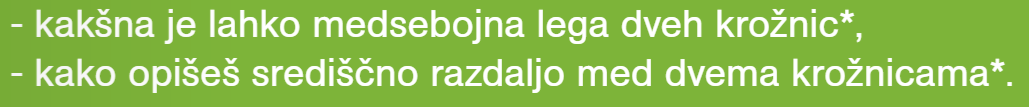 V zvezek zapiši naslov: DVE KROŽNICI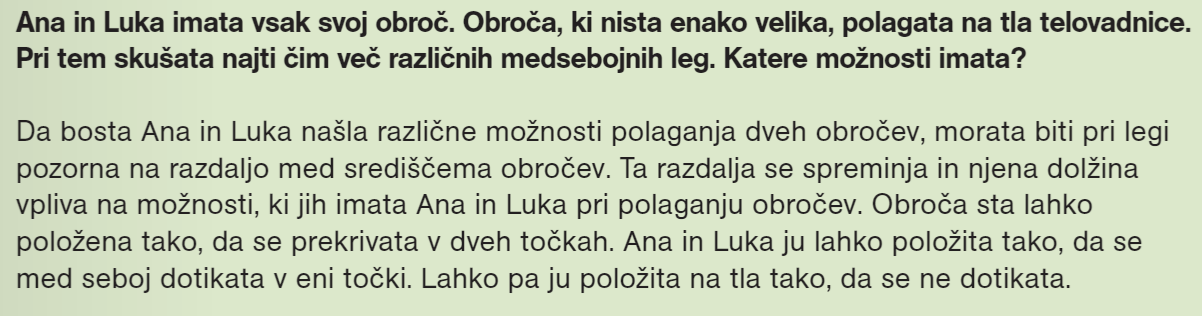 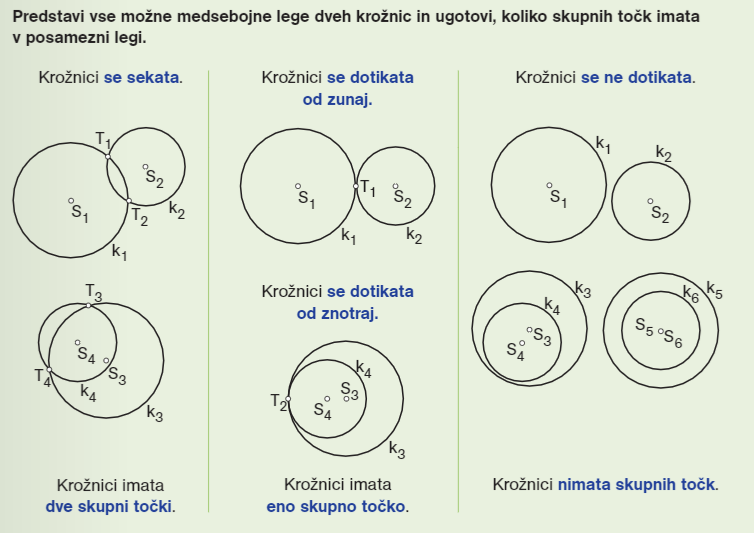 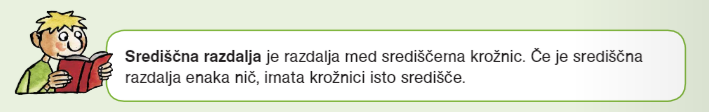 Reši nalogi: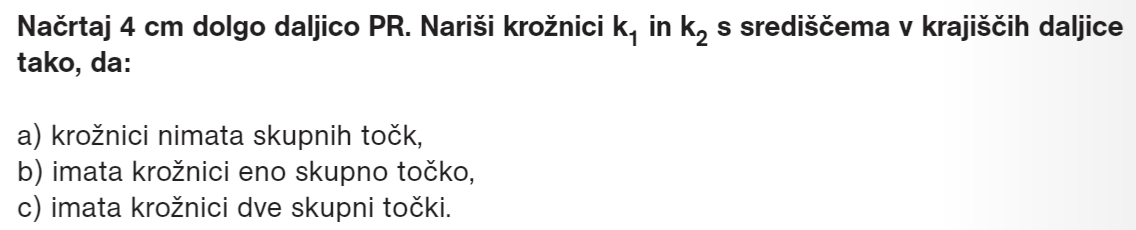 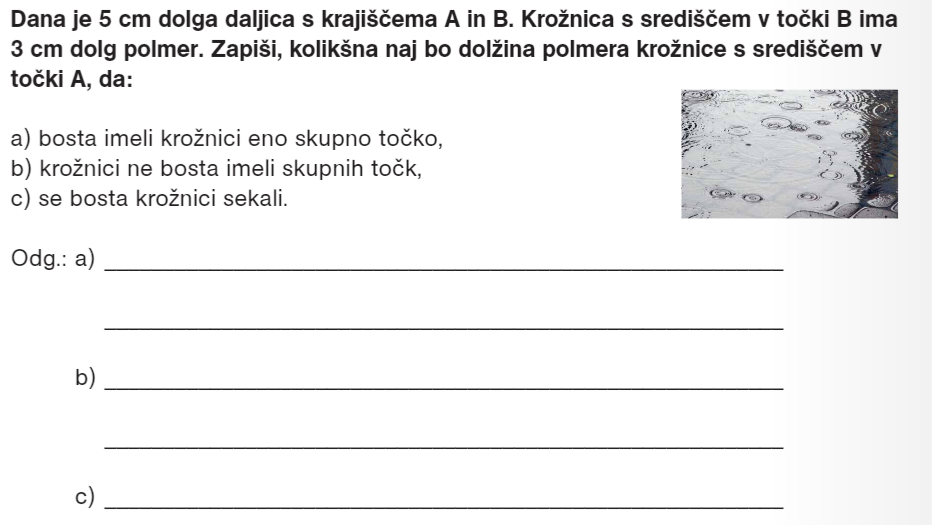 